基本信息基本信息 更新时间：2024-04-23 02:02  更新时间：2024-04-23 02:02  更新时间：2024-04-23 02:02  更新时间：2024-04-23 02:02 姓    名姓    名毛毛雨毛毛雨年    龄29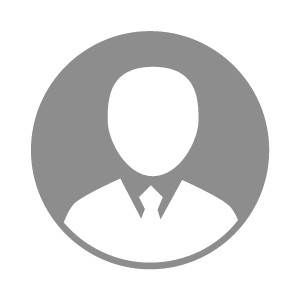 电    话电    话下载后可见下载后可见毕业院校扬州大学邮    箱邮    箱下载后可见下载后可见学    历本科住    址住    址期望月薪10000-20000求职意向求职意向养猪技术员,养殖场兽医专家养猪技术员,养殖场兽医专家养猪技术员,养殖场兽医专家养猪技术员,养殖场兽医专家期望地区期望地区陕西省|湖北省|四川省陕西省|湖北省|四川省陕西省|湖北省|四川省陕西省|湖北省|四川省教育经历教育经历就读学校：江苏农牧科技职业学院 就读学校：江苏农牧科技职业学院 就读学校：江苏农牧科技职业学院 就读学校：江苏农牧科技职业学院 就读学校：江苏农牧科技职业学院 就读学校：江苏农牧科技职业学院 就读学校：江苏农牧科技职业学院 工作经历工作经历工作单位：大荔牧原农牧有限公司 工作单位：大荔牧原农牧有限公司 工作单位：大荔牧原农牧有限公司 工作单位：大荔牧原农牧有限公司 工作单位：大荔牧原农牧有限公司 工作单位：大荔牧原农牧有限公司 工作单位：大荔牧原农牧有限公司 自我评价自我评价1、有三年多的工作经历，对规模化养殖场有一定的了解和丰富的工作经验；热爱畜牧事业。
2、性格开朗，为人细心，做事认真，能吃苦耐劳，工作脚踏实地，有较强的责任心，具有团队合作精神，又具有较强的独立工作能力。
1、有三年多的工作经历，对规模化养殖场有一定的了解和丰富的工作经验；热爱畜牧事业。
2、性格开朗，为人细心，做事认真，能吃苦耐劳，工作脚踏实地，有较强的责任心，具有团队合作精神，又具有较强的独立工作能力。
1、有三年多的工作经历，对规模化养殖场有一定的了解和丰富的工作经验；热爱畜牧事业。
2、性格开朗，为人细心，做事认真，能吃苦耐劳，工作脚踏实地，有较强的责任心，具有团队合作精神，又具有较强的独立工作能力。
1、有三年多的工作经历，对规模化养殖场有一定的了解和丰富的工作经验；热爱畜牧事业。
2、性格开朗，为人细心，做事认真，能吃苦耐劳，工作脚踏实地，有较强的责任心，具有团队合作精神，又具有较强的独立工作能力。
1、有三年多的工作经历，对规模化养殖场有一定的了解和丰富的工作经验；热爱畜牧事业。
2、性格开朗，为人细心，做事认真，能吃苦耐劳，工作脚踏实地，有较强的责任心，具有团队合作精神，又具有较强的独立工作能力。
1、有三年多的工作经历，对规模化养殖场有一定的了解和丰富的工作经验；热爱畜牧事业。
2、性格开朗，为人细心，做事认真，能吃苦耐劳，工作脚踏实地，有较强的责任心，具有团队合作精神，又具有较强的独立工作能力。
1、有三年多的工作经历，对规模化养殖场有一定的了解和丰富的工作经验；热爱畜牧事业。
2、性格开朗，为人细心，做事认真，能吃苦耐劳，工作脚踏实地，有较强的责任心，具有团队合作精神，又具有较强的独立工作能力。
其他特长其他特长